*Once you have completed your work do not forget to show it on your profile. 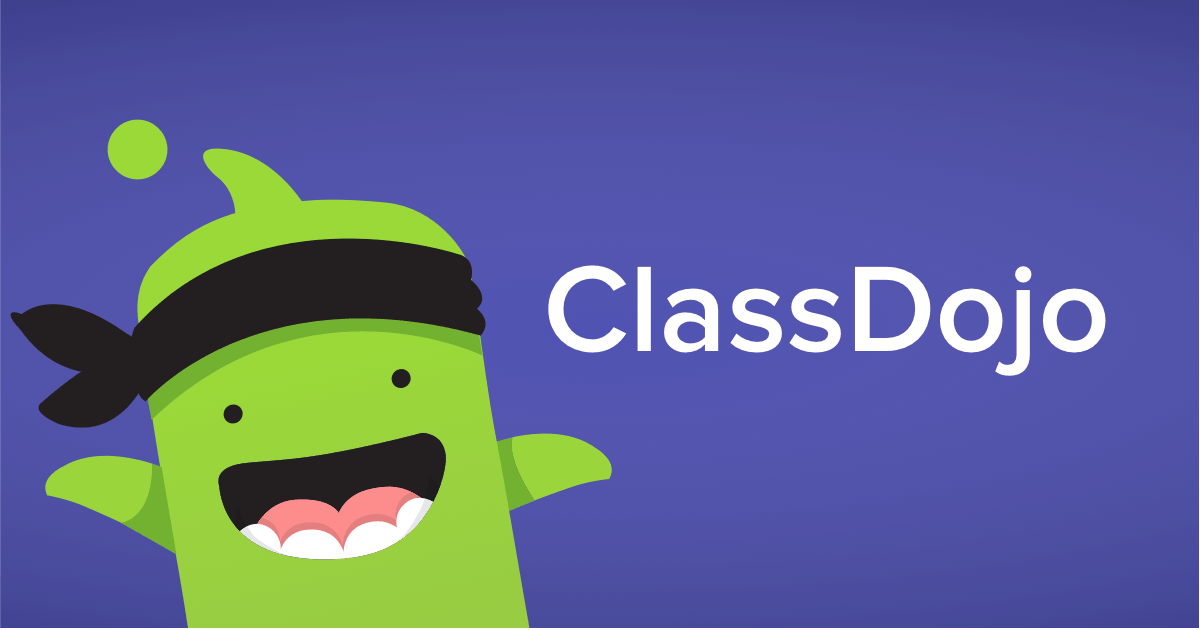 Morning exerciseSession 1BREAKSession 2LunchSession 3MonMorning exerciseMathsMini MathsPower Maths pg 52-55 Converting Fractions to PercentagesWhite Rose Maths – Fractions to PercentagesMathleticsBREAKEnglishTell me grid (at least 3 sentences for each section) Likes, dislikes, puzzles and connections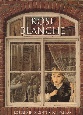 Revise vocabulary from vocabulary organiserLunchWorld Environment WeekOn Friday, it is World Environment Day.Listen to the song and learn the lyrics https://www.youtube.com/watch?v=zl0XSWGsTqA Watch the World’s Largest lesson https://vimeo.com/138852758 What are your thoughts on the impact humans are currently having on the environment? What would a positive future look like? TueMorning exerciseMathsMini MathsPower Maths pg 56-59 Equivalent Fractions, decimals and percentages (1)White Rose Maths – Equivalent FDPMathleticsBREAKEnglishWhat does ‘Blanche’ mean- find out on vocabulary organiserAnswer questions about the first pageDrama taskLunchWorld Environment WeekInteractive story  https://www.youtube.com/watch?v=92uF0nI_E-s Can you make your own interactive story? You can write one for Reception children to read or you could animate on on ipads. WedMorning exerciseMathsMini MathsPower Maths pg 60-63 Equivalent Fractions, decimals and percentages (2)White Rose Maths – Order FDPMathleticsBREAKEnglishRespond to illustrationWhat do you think you know? What do you actually know? What do you want to find out? LunchHistoryStudy the knowledge organiser for this topicWhy do people say and do horrible things? Brainstorm – Fear, jealousy, anger etc. Think deeply and talk about your own experiences.What was the world like after WWI? https://www.youtube.com/watch?v=Hl5OqQVaD9YThuMorning exerciseMathsMini MathsPower Maths pg 64-67 Percentage of amountWhite Rose Maths –  Percentage of amountMathleticsBREAKEnglishWatch the clip https://www.youtube.com/watch?v=HUqy-OQvVtI Answer the questions Write in role as Rose BlancheLunchScienceSort the light sources and justify your choices. Can you explain why these are light sources?FriMorning exerciseMathsMini MathsChallenge Friday Maths (Bite size Challenges)BREAKEnglishWhat is a conscientious objector? https://www.bbc.co.uk/programmes/p025nqb1 What is your opinion on this subject? Written answer.LunchWorld Environment DayPerform the song and send your videos or recordings in on Dojo. Create a poster to promote caring for our environment for us to share on Twitter. #ForNature 